Evaluation 	Modisch gestalterisches BerufsvorbereitungsjahrSchuljahr:………..	Name: …………………………………………._________________________________________________________________________Das Jahr ist um und wir möchten gerne Ihr Feedback zum vergangenen Schuljahr. Bitte füllen Sie untenstehenden Fragebogen aus, Anregungen und konstruktive Kritik sind erwünscht.A. Wie sind Sie auf diese Ausbildung aufmerksam gemacht worden?……………………………………………………………………………………………………………B. Welchen Gesamteindruck hinterlässt diese Ausbildung bei Ihnen?
……………………………………………………………………………………………………………………………………………………………………………………………………………………………………………………………………………………………………………………………………………………………………………………………………………………………………………………C. Was hat Ihnen besonders gut/ weniger gut gefallen?………………………………………………………………………………………………………………………………………………………………………………………………………………………………………………………………………………………………………………………………………………………………………………………………………………………………………………………………………………………………………………………………………………………………………………………………………………………………………………………………………………D. Weitere Bemerkungen……………………………………………………………………………………………………………………………………………………………………………………………………………………………………………………………………………………………………………………………………………………………………………………………………………………………………………………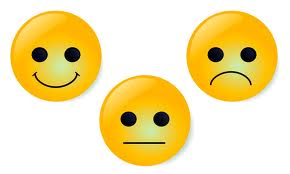 Kreuzen Sie an: